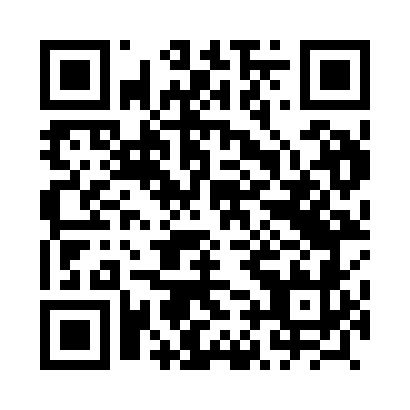 Prayer times for Lusiny, PolandWed 1 May 2024 - Fri 31 May 2024High Latitude Method: Angle Based RulePrayer Calculation Method: Muslim World LeagueAsar Calculation Method: HanafiPrayer times provided by https://www.salahtimes.comDateDayFajrSunriseDhuhrAsrMaghribIsha1Wed2:204:5912:345:448:1010:392Thu2:194:5612:335:458:1110:403Fri2:184:5412:335:468:1310:414Sat2:174:5212:335:478:1510:425Sun2:164:5012:335:488:1710:426Mon2:164:4812:335:498:1910:437Tue2:154:4612:335:508:2110:448Wed2:144:4512:335:528:2210:459Thu2:134:4312:335:538:2410:4510Fri2:124:4112:335:548:2610:4611Sat2:124:3912:335:558:2810:4712Sun2:114:3712:335:568:2910:4813Mon2:104:3512:335:578:3110:4814Tue2:094:3412:335:588:3310:4915Wed2:094:3212:335:598:3510:5016Thu2:084:3012:336:008:3610:5117Fri2:084:2912:336:018:3810:5118Sat2:074:2712:336:028:4010:5219Sun2:064:2612:336:038:4110:5320Mon2:064:2412:336:038:4310:5421Tue2:054:2312:336:048:4410:5422Wed2:054:2112:336:058:4610:5523Thu2:044:2012:336:068:4710:5624Fri2:044:1912:336:078:4910:5625Sat2:034:1712:346:088:5010:5726Sun2:034:1612:346:098:5210:5827Mon2:024:1512:346:108:5310:5828Tue2:024:1412:346:108:5510:5929Wed2:024:1312:346:118:5611:0030Thu2:014:1212:346:128:5711:0031Fri2:014:1112:346:138:5911:01